New Mexico Search and Rescue CouncilBoard of Director’s Meeting AgendaOctober 24, 2022Virtual GoTo Meeting, 19:00 to 21:00ItemTopicPOC1Call to order Larry Zentner2Review of agenda and minutes “2.1Review & Comments of September 29 Minutes “3Old Business“3.1Equipment Grant (remove for now) Ron Nelson4ESCAPE ManagementLarry ZentnerSummary of ESCAPE Planning Meeting Mon Sep 26Site Survey, Tue Oct 18, comments Next ESCAPE meeting, Thur, Oct 27 @ 19:00 MDTDave MoffatRebecca Penn(not itemized)5Treasurer’s ReportJon Hitchcock5.1Bank or Budget Summary“5.2Update Wells Fargo Bank Signature Cards Jon H, Larry Z, Tony G, (cancel CC and use Debit Card instead) “6Membership Status (contact teams that did not renew for 2021 & 2022)Rebecca Penn & Tyler Mobraten7Training Report Rick Wiedenmann7.1K-9 Training Summary of Sept 3 ~ 5, 2022 summary Rebecca Penn8Communications Ron Nelson8.1Repeater List(s) update(s) Erik Nelson8.2VTAC 34 switch to VTAC 33 initiative Larry Zentner8.3FCC License renewal, adding digital mode Ron Nelson9Mapping Status Report David Price10Website IT Admin Status Report David PriceErik Nelson 11SARTopo team-group account management status report Bob Howell12Ralph Dawdy Award Selection sub-committee status report Larry ZentnerRebecca PennBob Howell13New Business Larry Zentner13.1NMSARC NMESC Policy Procedure Document Overhaul “14Next meeting suggestion: Mon, Dec 5th at 19:00, virtual GoTo Meeting(Membership due amount & deadline date) Larry Zentner15Adjourn “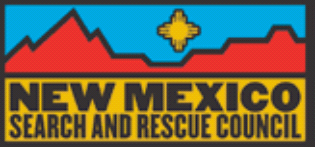 